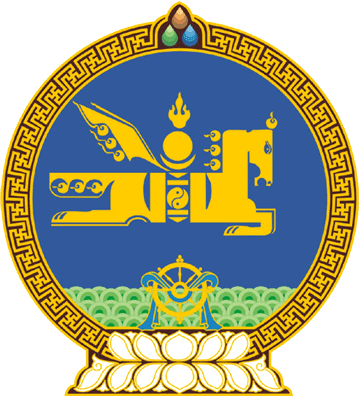 МОНГОЛ УЛСЫН ИХ ХУРЛЫНТОГТООЛ2017 оны 11 сарын 09 өдөр     		            Дугаар 68                     Төрийн ордон, Улаанбаатар хотТогтоолын хавсралтад нэмэлт,өөрчлөлт оруулах тухайМонгол Улсын Засгийн газрын тухай хуулийн 12 дугаар зүйлийн 1 дэх хэсгийг үндэслэн Монгол Улсын Их Хурлаас ТОГТООХ нь:1.“Төрийн захиргааны байгууллагын тогтолцоо, бүтцийн ерөнхий бүдүүвчийг шинэчлэн батлах тухай” Улсын Их Хурлын 2016 оны 07 дугаар сарын 21-ний өдрийн 12 дугаар тогтоолын хавсралтаар баталсан “Төрийн захиргааны байгууллагын тогтолцоо, бүтцийн ерөнхий бүдүүвч”-ийн Эрүүл мэндийн сайдын эрхлэх асуудлын хүрээний “Засгийн газрын хэрэгжүүлэгч агентлаг” хэсэгт “18.Эрүүл мэндийн даатгалын ерөнхий газар” гэж нэмсүгэй. 	2.Мөн хавсралтын Хөдөлмөр, нийгмийн хамгааллын сайдын эрхлэх асуудлын хүрээний “Засгийн газрын хэрэгжүүлэгч агентлаг” хэсгийн “9.Эрүүл мэнд, нийгмийн даатгалын ерөнхий газар” гэснийг “9.Нийгмийн даатгалын ерөнхий газар” гэж өөрчилсүгэй. 	3.Энэ тогтоолыг 2018 оны 01 дүгээр сарын 01-ний өдрөөс эхлэн дагаж мөрдсүгэй.			МОНГОЛ УЛСЫН 			ИХ ХУРЛЫН ДАРГА					          М.ЭНХБОЛД 